TITOLARE AUTORIZZAZIONE: NOME OPERATORE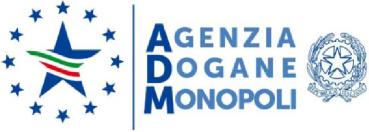 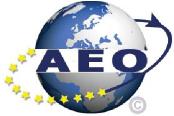 IT AEOC/S/F AA-XXXXCODICE E O R I 	
AGENZIA DELLE DOGANE E DEI MONOPOLIDIREZIONE TERRITORIALE 	
UFFICIO DI 	
ATTIVITA’ DI GESTIONE DELLE DECISIONI ADOTTATE SURICHIESTAAUTOMONITORAGGIO(art. 23, paragrafo 2 del Reg. UE n. 952/2013, art. 5.I.1 degli Orientamenti TAXUD/B2/047/2011 – rev.6)AD USO INTERNO E DELL’OPERATORE AEO	REV.0.5AUTORE ULTIMA MODIFICA: UFFICIO AEO DATA ULTIMA MODIFICA: 21MAG2020AUTOMONITORAGGIO1. Variazioni Informazioni Generali AEORiportare solo i cambiamenti e/o le informazioni rilevanti ai fini del monitoraggio dell’autorizzazione AEO, inserendo in tabella i dati aggiornati (salvo ove indicato diversamente), riguardanti:anagrafica dell’AEO, assetto societario e proprietario, organizzazione, altre autorizzazioni/certificati, sedi, attività operative, ruolo nella supply chain, recapiti/indirizzi e riferimenti;variazioni del tipo di attività, del volume di affari, delle modalità di espletamento delle attività doganali (sommaria descrizione, massimo cinque righe).2. Conformità (art. 39 lett. a CDU e art. 24 del RE)2.a Reati gravi.Riportare solo i cambiamenti rilevanti e/o le nuove informazioni di cui l’AEO è a conoscenza riguardo:Condanne, e/o procedimenti penali e/o indagini relative a reati commessi dai soggetti elencati dall’art. 24 RE relativamente all’attività economica dell’operatore autorizzato. Sanzioni amministrative dipendenti da reato dell’AEO.2.b Violazioni gravi o ripetute della normativa doganale o fiscale*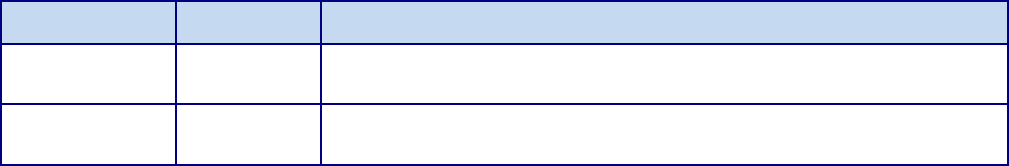 Riportare solo i cambiamenti (condanne, vittorie gradi di giudizio) e/o le nuove informazioni rilevanti di cui l’AEO è a conoscenza riguardo le infrazioni gravi o ripetute della normativa doganale o fiscale, commesse dai soggetti elencati dall’art. 24 RE.1 Riportare ingresso/uscita di soci rilevanti (dettagli nella sezione sottostante con indicazione delle quote%), aumenti di capitale, cessioni di business/rami di azienda, acquisizione di business/aziende/rami di aziende, consolidamento/deconsolidamento in gruppi/holding, etc.2 Riportare l’elenco dei soci in ordine decrescente di partecipazione (con diritto di voto nelle società di capitali).2AUTOMONITORAGGIO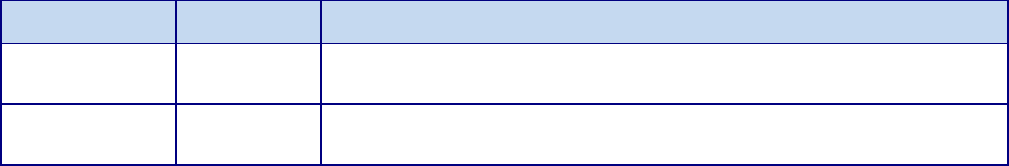 * violazioni gravi o ripetute della normativa doganale o fiscale commesse nei tre anni precedenti dai soggetti di cui all’articolo 24 RE n. 2447/2015, con specifica indicazione dell’attività economica cui le singole fattispecie sono riferite3. Sistema efficace di gestione delle scritture commerciali e relative ai trasporti (art. 39 lett. b) CDU e art. 25 del RE)Riportare solo i fatti e cambiamenti rilevanti ai fini del monitoraggio dell’autorizzazione AEO:Traccia di audit / Sistema di controllo interno / Sicurezza dati ed informazioni3AUTOMONITORAGGIO4. Solvibilità finanziaria (art. 39 lett. c) CDU e art. 26 del RE)Riportare solo i fatti e i cambiamenti rilevanti ai fini del monitoraggio dell’autorizzazione AEO, riguardanti:procedure di insolvenza o concorsuali / riduzione della solvibilità dell’AEO (in particolare riguardo le obbligazioni di dazi, diritti imposte e tasse) / variazioni importanti nei risultati economici e finanziari.Standard pratici di competenza o qualifiche professionali (art. 39 lett. d) CDU e art. 27del RE)Riportare solo i fatti e cambiamenti rilevanti ai fini del monitoraggio dell’autorizzazione AEO.Es: (Modifica della persona responsabile per le questioni doganali o del soggetto al quale viene esternalizzatal’operatività doganaleStandard pratici di sicurezza (art. 39 lett. e) CDU e art. 28 RE)Riportare solo i fatti e cambiamenti rilevanti ai fini del monitoraggio dell’autorizzazione AEO, riguardanti ad esempio i luoghi in cui si svolgono le operazioni doganali4Nome impresa/Ragione socialeDenominazione dell’AEO e assetto soc. (Spa, Srl, Srls, etc)Sede legale/amministrativa/altreapertura/chiusura/variazioniCambi di indirizzo per comunicazioni e/o punto di contattoCambiamenti di ruolo nella catena logisticaCambiamenti nel settore merceologicoCariche con potere di gestione e di rappresentanza (es. R.L, membri CdA ...)Operazioni societarie1
Acquisizioni, cessioni, fusioni, etc.Assetto proprietarioSoci (Holding / Persone/Fondi/ Fiduciari/ecc.) 2Cambiamenti di quote rilevantiTraccia di auditTraccia di auditEs.:Malfunzionamenti nel sistema contabile, logistico o doganaleConti non più certificati da revisoreIncapacità di distinguere tra merci UE/extra UESistema di controlloSistema di controlloEs.:Riduzione/incapacità di effettuare controlli interniVulnerabilità emersa nel processo e sistemi di controllo interniElementi di inefficacia nei controlli interniErrori rilevatiSicurezza dati ed informazioniSicurezza dati ed informazioniEs.:Modifica agli archivi, server, data storage (informatici/cartacei)Perdita di datiPerdita/distruzione archivi (informatici e/o cartacei)Perdita di sistemi di backupIntrusione nei sistemi informativiProcedure di insolvenza / elementi propedeutici a procedure concorsualiProcedure di insolvenza / elementi propedeutici a procedure concorsualiEs:Avvio procedura di insolvenza da parte di creditoriAvvio procedure concorsuali da parte del management dell’AEOIndagini di inquirenti con impatto sulla solvibilitàRichiesta di concordatoSolvibilitàSolvibilitàRisultati economico finanziari e soliditàRisultati economico finanziari e soliditàLuoghiLuoghiEs:apertura nuove sedi operative/magazzinicambi nei sistemi di sicurezzacambio del responsabile per la sicurezzaproblemi connessi alla sicurezzaincidenti rilevantiperdita di carichi/spedizioniproblemi con i partner commerciali